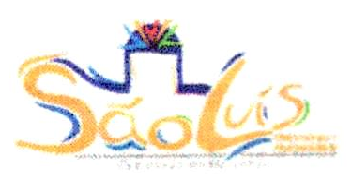 Pauta: Apresentação das bolsistasApresentação dos levantamentos dos atrativos integrar um Roteiro Turístico (Plano de ação)Selecionar os atrativos turísticos dos municípios que podem compor o roteiro integrado.Outros assuntos pertinentesAtividades da ReuniãoReunião do Fórum de Governança Turística do Polo Luís 2021Data: 21 de julhoInício: 13h00 Fim: 18h00Local SEMTUR – São José de RibamarSolicitante: Fórum de Governança Turística do Polo São LuísSolicitante: Fórum de Governança Turística do Polo São LuísDescrição:No dia 21 de julho de 2021, reuniram-se de forma presencial no município de São José de Ribamar, integrantes dos municípios que compõem a IGR do Polo São Luís, com a finalidade de prosseguir com as ações já iniciadas da IGR.  A Sra. Brenda/Setur, deu início à reunião dando as boas-vindas, e agradecendo a presença de todos. Passando a fala para o secretário Saulo/São Luís, que fez uma breve introdução sobre os tópicos abordados na reunião passada e apresentou Alexia/bolsista da UFMA, e apontou a ausência da segunda bolsista Thallyanne que está se recuperando da COVID. Logo após todos os integrantes da mesa tiveram um breve momento de fala. A Poliana/ Secretária Adjunta de turismo de São José de Ribamar, se fez presente representando o Secretário de São Jose de Ribamar que se atrasou por motivos pessoais. Brenda/Setur deu início a apresentação com a leitura da ata da reunião passada. Passando para outra pauta da reunião, o Secretário Saulo/São Luís apresentou os atrativos de São Luís e Alcântara. O assessor Bruno Ferreira do Secretário Jedson/Alcântara acrescentou mais algumas informações sobre os atrativos de Alcântara e mencionou o projeto de requalificação (manutenção) do Centro Histórico de Alcântara.Ana Melo/Assessora de Paço do Lumiar apresentou os atrativos de Paço do Lumiar, frisando no passeio náutico, na volta dos peixes-boi e das revoadas dos guaras que sinaliza um mangue mais limpo.O Secretário Allysson Penha apresentou os atrativos turísticos existentes em Raposa, trazendo às fronhas maranhenses, algumas praias, cultura e culinária.A Poliana/ Secretária Adjunta de turismo de São José de Ribamar, apresentou o plano municipal de turismo que ainda está em andamento, trazendo diversas opções de atrativos turísticos. Logo após, o Sr. Jardel seguiu dando continuidades à apresentação dos atrativos de São José de Ribamar, informando também, que as agências de turismo que operam na cidade estão passando pelo processo de formalização junto ao cadastur.Alexia/Bolsista da UFMA falou sobre o desenvolvimento do projeto, e das redes sociais que serão utilizadas para a divulgação do roteiro turístico finalizado.Com a palavra, Brenda/Setur enfatizou na tomada de decisão dos atrativos que definitivamente irão compor o roteiro, e passando a fala para Prof.ª Janete/IFMA que sugeriu a elaboração de uma oficina sobre “Elaboração de Roteiros Turísticos”. Antes da tomada de decisão dos atrativos.Logo após, a Prof.ª Cristiane/IFMA trouxe uma breve lenda sobre o Porto do Mocajutuba.Para finalizar o momento de falas, o Secretário Saulo/ São Luís anuncia a decisão da realização da oficina de “Elaboração de Roteiros Turísticos” para todos os municípios do polo, com a participação de todos os integrantes da instância de governança antes da próxima reunião. Brenda/ Setur passou a palavra para o Secretário Urubatan/São José de Ribamar que agradeceu a presença de todos e desculpou-se pelo atraso na reunião. A segunda etapa do plano foi parcialmente concluída, ficou pendente aos secretários a decisão de quais atrativos irão compor o roteiro turístico no próximo encontro da instância e a realização da oficina elaborada em conjunto IFMA e UFMA, pela Prof.ª Janete/IFMA e o Prof. Jonilson/UFMA. Finalizado este momento, houve algumas considerações de confirmação das etapas. Brenda/Setur com a palavra agradeceu a todos pela presença e não restando nenhuma dúvida sobre os temas abordados, a reunião foi finalizada.Sem nada mais a tratar lavro esta ata;Estiveram presentes na reunião;Sr. Saulo Ribeiro - Secretário Municipal de Turismo de São Luis – MA.Sra. Poliana Paixão – Secretária Adjunta de turismo de São José de Ribamar - MASr. Johnathan Santiago – Paço do Lumiar - MASr. Diego Ricci – Secretário de Paço do lumiar - MASr. Alisson Penha – Secretário Municipal de Turismo de Raposa – MA.Sr. Urubatan Neto – Secretário Municipal de Turismo de São José de Ribamar – MASr. Bruno Ferreira – Assessor do Secretário de Alcântara - MA Brenda Leite – Setur/Slz - MAProfessora Janete Chaves – IFMA/Slz - MAProfessora Cristiane Mesquita– IFMA/Slz – MAAlexia Lopes – Bolsista da Universidade Federal do MaranhãoE demais membros da assembleia e componentes técnicos dos municípios.